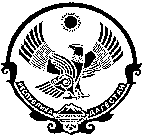                                   РЕСПУБЛИКА ДАГЕСТАН      АДМИНИСТРАЦИЯ МУНИЦИПАЛЬНОГО ОБРАЗОВАНИЯ                   СЕЛЬСКОГО ПОСЕЛЕНИЯ «СЕЛО ЧУНИ»ПОСТАНОВЛЕНИЕ «16»    января   2024 года                                                           №     4                                                       с. ЧуниОб исключении гражданина из списка нуждающихся в улучшении жилищных условий.       Исключить гражданку Магомедову Патину Омаровну 16.11.1975 г.р., паспорт 82 03 № 043407  выдан 10.01.2003 г. из списка отдельных категорий граждан МО «село Чуни» Левашинского района принятых на учет после 1 января 2005 года в соответствии с Законом Республики Дагестан от 3 февраля 2006 года № 4 в связи со смертью дочери, инвалида детства, Мирзаевой Дианы Ахмедовны (умерла 22.08.2023 г.).Глава администрацииМО «село Чуни»                                                         Т.М.Хайбулаев